MYcÖRvZš¿x evsjv‡`k miKvi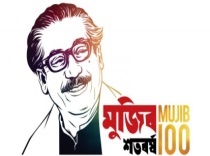 Dc‡Rjv f~wg AwdmgyÝxMÄ m`i, gyÝxMÄ|www.acl.sadar.munshiganj.gov.bdb¤^i t Df~A/gym/2021-                                                                            ZvwiL t 13/04/2021 wLªtÒ Awdm Av‡`k Ó‡Rjv cÖkvmK, gyÝxMÄ Gi Kvh©vj‡qi ivR¯^ kvLvi MZ 21/03/2021 wLªt Zvwi‡Li 05.30.5900.303.19.003.20-200 bs ¯§vi‡K e`jxi Av‡`‡ki †cÖwÿ‡Z wb¤œewY©Z Kg©Pvix‡K Zvi bv‡gi cv‡k¦© ewY©Z Awd‡m †hvM`v‡bi wbwgË A`¨ 13/4/2021 wLªt ZvwiL Aciv‡ý Aegy³ Kiv n‡jv|b¤^i t Df~A/gym/2021-                                                                ZvwiL t  13/04/2021 wLªtAbywjwc t  m`q AeMwZ I cª‡qvRbxq  e¨e¯’v MÖn‡Yi Rb¨ †cÖiY Kiv n‡jvMYcÖRvZš¿x evsjv‡`k miKviDc‡Rjv f~wg AwdmgyÝxMÄ m`i, gyÝxMÄ|www.acl.sadar.munshiganj.gov.bdb¤^i t Df~A/gym/2021- 373                                                                   ZvwiL t 5/04/2021 wLªtÒ Awdm Av‡`k Ó‡Rjv cÖkvmK, gyÝxMÄ Gi Kvh©vj‡qi ivR¯^ kvLvi MZ 16/03/2021 wLªt Zvwi‡Li 05.30.5900.303.19.003.18-181 bs ¯§vi‡K e`jxi Av‡`‡ki †cÖwÿ‡Z wb¤œewY©Z Kg©Pvix‡K Zvi bv‡gi cv‡k¦© ewY©Z Awd‡m †hvM`v‡bi wbwgË A`¨ 05/4/2021 wLªt ZvwiL Aciv‡ý Aegy³ Kiv n‡jv|b¤^i t Df~A/gym/2021-                                                                ZvwiL t  5/04/2021 wLªtAbywjwc t  m`q AeMwZ I cª‡qvRbxq  e¨e¯’v MÖn‡Yi Rb¨ †cÖiY Kiv n‡jvµtbsKg©Pvixi bvg I c`exeZ©gvb Kg©¯’je`jxK…Z Kg©¯’j01 jvKx Av³vi Awdm mnvqK wPZjxqv BDwbqb f~wg Awdm,gyÝxMÄ m`i, gyÝxMÄ|‡cŠi f~wg Awdm,gyÝxMÄ m`i, gyÝxMÄ|(‡kL †gRevn-Dj-mv‡ewib)mnKvix Kwgkbvi (f~wg)gyÝxMÄ m`i, gyÝxMÄ‡dvb t 02-76122041†Rjv cÖkvmK, gyÝxMÄ2AwZwi³ †Rjv cÖkvmK(ivR¯^), gyÝxMÄ3Dc‡Rjv wbe©vnx Awdmvi, m`i/kÖxbMi gyÝxMÄ4mnKvix Kwgkbvi (f~wg), m`i/ kÖxbMi, gyÝxMÄ5†Rjv wnmveiÿY Awdmvi, gyÝxMÄ6Dc‡Rjv wnmveiÿY Awdmvi, kÖxbMi, gyÝxMÄ 7jvKx Av³vi , Awdm mnvqK , wPZjxqv BDwbqb f~wg Awdm, gyÝxMÄ m`i, gyÝxMÄ|8Awdm Kwc(‡kL †gRevn-Dj-mv‡ewib)mnKvix Kwgkbvi (f~wg)gyÝxMÄ m`i, gyÝxMÄ‡dvb t 02-7612204µtbsKg©Pvixi bvg I c`exeZ©gvb Kg©¯’je`jxK…Z Kg©¯’j01Rbve †gvt wjqvi †nv‡mbmv‡f©qvi Dc‡Rjv f‚wg Awdm,gyÝxMÄ m`i, gyÝxMÄ|Dc‡Rjv f‚wg Awdm,kÖxbMi, gyÝxMÄ|(‡kL †gRevn-Dj-mv‡ewib)mnKvix Kwgkbvi (f~wg)gyÝxMÄ m`i, gyÝxMÄ‡dvb t 02-76122041†Rjv cÖkvmK, gyÝxMÄ2AwZwi³ †Rjv cÖkvmK(ivR¯^), gyÝxMÄ3Dc‡Rjv wbe©vnx Awdmvi, m`i/kÖxbMi gyÝxMÄ4mnKvix Kwgkbvi (f~wg), m`i/ kÖxbMi, gyÝxMÄ5†Rjv wnmveiÿY Awdmvi, gyÝxMÄ6Dc‡Rjv wnmveiÿY Awdmvi, kÖxbMi, gyÝxMÄ 7Rbve †gvt wjqvi †nv‡mb , mv‡f©qvi , Dc‡Rjv f~wg Awdm gyÝxMÄ m`i, gyÝxMÄ8Awdm Kwc(‡kL †gRevn-Dj-mv‡ewib)mnKvix Kwgkbvi (f~wg)gyÝxMÄ m`i, gyÝxMÄ‡dvb t 02-7612204